.Details: 16 ct intro, Restart after 8 counts on phrase 5* Smooth (with some Cuban motion),[1~8]: STEP, ¼ L, CROSS, TOUCH, SIDE ROCK-RECOVER, TOGETHER, SIDE STEP, TOGETHER[9~16]: FORWARD STEP (1/8TH R), ROCK-RECOVER, BACK, ½ REVERSE PIVOT R, FORWARD DOUBLE CHASSÉ, PRESS(essentially finishing a chassé to the corner)(open upper body to left, and slightly bend L knee to create torque for right pivot)**Counts 5-7: Can also be modified as a comfortable double left side chassé (toward 5:00, leading with the left side)[17~24]: SLOW SWEEP (SQUARE UP), VINE L, ROCK-RECOVER, ¼ VINE R[25~32]: STEP BEVEL-SWEEPS x2, SLOW ROCKING CHAIR(BEGIN AGAIN, and most certainly DWYF!)*RESTART: You will start phrase 5 on your original 12:00 start wall.  Complete counts 1-7, then, while keeping weight on L, take an easy ¼ turn to your right on count 8 (which puts you back onto the same original 12:00 start wall) and begin the full phrase from count 1 with your R foot.*You are replacing the 8& chassé with a ¼ turn right from your L foot on count 8 to restart the dance.Copyright © Johanna Barnes, please do not alter this step description without written permission from the choreographer.This step description is intended to be a guideline. Dance demos and visual references may be found on the DanceWhatYouFeel YouTube channel. http://www.youtube.com/user/DanceWhatYouFeelContact:  Johanna@dancewhatyoufeel.com ~ www.dancewhatyoufeel.com ~ 203.464.5322A Love That Will Last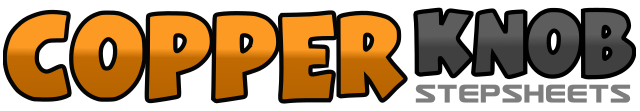 .......Count:32Wall:4Level:Intermediate.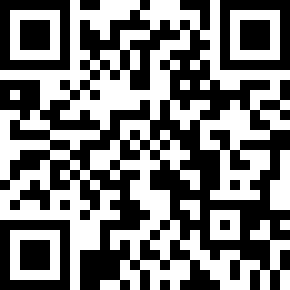 Choreographer:Johanna Barnes (USA) - October 2014Johanna Barnes (USA) - October 2014Johanna Barnes (USA) - October 2014Johanna Barnes (USA) - October 2014Johanna Barnes (USA) - October 2014.Music:A Love That Will Last - Renee OlsteadA Love That Will Last - Renee OlsteadA Love That Will Last - Renee OlsteadA Love That Will Last - Renee OlsteadA Love That Will Last - Renee Olstead........1R step forward (12:00)2turn ¼ left (9:00), weight onto L3R step across L4touch L next to R5L rock (or sway with hip) out to left side6recover weight to R7L step next to R8R step to right side&L step next to R11/8th of a turn (toward 11:00), R step forward2L push-rock forward (try a straight leg)3recover weight back onto R (try a bent knee)4L step back (try going to ball-of-foot)&½ turn right, stepping onto R (5:00)5**	L step forward (left hip leading toward 5:00)&R (lock) step behind L6L step forward (pushing off from R)&R (lock) step behind L7L step forward (pushing off from R)8R press forward with a bent knee1return weight to L, while beginning a 	clockwise sweep with R from front to back2complete the R sweep, squaring up to 6:003R step behind L&L step to left side4R step across L5L rock (or sway with hip) out to left side6return weight to R7L step behind R&¼ turn right, step R forward (9:00)8L step forward1R step forward and across L, use a small rotation left, hips open to the left2rotate right while bringing in the L, with a bent knee, toes of L to R instep (no weight)3L step forward and across R, use a small rotation right, hips open to right4rotate left, while bringing in the R, with a bent knee, toes of R to L instep (no weight)5R rock forward6return weight back to L7R rock back8return weight forward to L